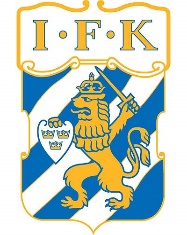 IFK Göteborg Friidrott
2021-03-11
FöredragningslistaIdrottsFöreingen Kamraterna Göteborg FriidrottÅrsmöte 20211. Fastställande av röstlängd för mötet2. Val av ordförande och sekreterare för mötet3. Val av två (2) protokolljusterare4. Val av röstkontrollanter5. Fråga om mötet har utlysts på rätt sätt6. Fastställande av föredragningslista7. Styrelsens verksamhetsberättelse med årsredovisning/årsbokslut för det senaste
verksamhets-/räkenskapsåret8. Revisorernas berättelse över styrelsens förvaltning under det senaste
verksamhets- /räkenskapsåret9. Fråga om ansvarsfrihet för styrelsen för den tid revisionen avser10. Fastställande av ersättning för styrelseledamöter och revisorer11. Fastställande av medlemsavgifter12. Behandling av styrelsens förslag och i rätt tid inkomna motioner13. Val av föreningens ordförande för en tid av ett (1) år14. Val av halva antalet övriga ledamöter i styrelsen för en tid av två (2) år15. Val av som mest två (2) suppleanter för en tid av ett (1) år16. Val av revisorer och revisorssuppleanter17. Val av valberedning18. Utse ombud till styrelse och årsmöte i Alliansföreningen19. Val av Stödfondens ledamöter och ordförande 20. Mötets avslutande